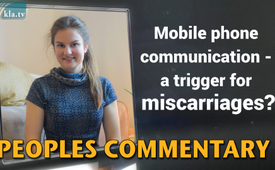 Mobile phone communication - a trigger for miscarriages?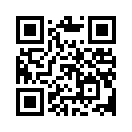 Suddenly and seemingly at random, the number of miscarriages in a city rises. Could there be a connection to mobile communications? This very city had heavily pushed forward the expansion of the 5G network some time before.What would you say if you were a pregnant woman - expecting - and I told you that your mobile phone or the mobile phone antenna on the roof accross the street could cause massive damage to your unborn child?
I am Sarah, a midwife, working independently in prenatal care and home birth. Among other things, I care for families in a newly established 5G prototype city - a model city, where 5G is being activated massivly.  At the beginning of the 5G expansion in this city, the miscarriages suddenly increased. In a period of 2 months I had to attend to 5 miscarriages . 

One of these women, who lived directly diagonally below a mobile phone antenna, moved to another town and is now happily pregnant again. Another stayed in the city and just suffered another miscarriage a few weeks ago.
Just a  coincidence?
As a midwife, I know that there are a number of reasons for miscarriages. But, the accumulation of cases - in this city - made me wonder. I did a bit of research for sources, read information and in all the studies  I came across on this, showed frightening results:

One study from the US, for example showed: a 3-fold increased risk for miscarriages when using mobile phones and wi-fi during pregnancy. Another showed disruptive effects of mobile phones on the heart’s action in unborn babies. Other studies showed a rise in behavioural disorders - such as ADHD - of 54 % in primary school age children whose mothers used mobile phones during pregnancy.  A study done on mice, showed that after being radiated the mothers had fewer and fewer babies, finally ending completely infertile.

This was only a small fraction of the information from the studies I found on the influence of wireless radiation. There was also information on the effects of wireless radiation on men’s sperm cells and on the development of kids and teens -  I put together some information for you, as well as the sources for the studies I mentioned - It’s all linked. below - and you can download it and do some research yourselves.

And because I care about your health:
Here an important note to all mothers, especially pregnant women, parents and couples who want to have a child someday: Please make sure you switch off your mobile/smart phones and wi-fi, use cables, and keep your cellphones as far away as possible from your baby belly and genitals. They should not be there, anywhere near!

And to all affected citizens in the cities where 5G is supposed to be expanded or is being activated - and unfortunately this is being done on a massive scale in Corona times - go to your mayors, your local representatives - those responsible and demand that as long as there are no studies proving 5G is harmless, it must not be expanded. It's not just about our health, it is about our children’s health - it is about our children - our future!from sg.Sources:Divan HA et al. Prenatal and postnatal exposure to cell phone use and behavioral problems in children, Epidemiology. 2008 Jul;19(4):523-9.,( Pränatale und postnatale Belastung mit 
Handys und Verhaltensstörungen bei Kindern)

https://www.zentrum-der-gesundheit.de/handy-in-der-schwangerschaft-ia.html

RCNIRP-Resolution: Gesundheitliche Auswirkung von Handys auf die Gesundheit von Kindern und Jugendlichen

RCNIRP resolution: Health effects of mobile phones on the health of children and adolescents


http://www.sanus-vivendi.de/studien/HandystrahlungThis may interest you as well:#5G-WirelessCommunication-en - www.kla.tv/5G-WirelessCommunication-en

#PeoplesCommentary-en - www.kla.tv/PeoplesCommentary-enKla.TV – The other news ... free – independent – uncensored ...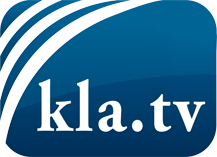 what the media should not keep silent about ...Little heard – by the people, for the people! ...regular News at www.kla.tv/enStay tuned – it’s worth it!Free subscription to our e-mail newsletter here: www.kla.tv/abo-enSecurity advice:Unfortunately countervoices are being censored and suppressed more and more. As long as we don't report according to the ideology and interests of the corporate media, we are constantly at risk, that pretexts will be found to shut down or harm Kla.TV.So join an internet-independent network today! Click here: www.kla.tv/vernetzung&lang=enLicence:    Creative Commons License with Attribution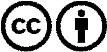 Spreading and reproducing is endorsed if Kla.TV if reference is made to source. No content may be presented out of context.
The use by state-funded institutions is prohibited without written permission from Kla.TV. Infraction will be legally prosecuted.